 Воспитатель Хребтова С. В.МБДОУ «Детский сад «Золотой ключик»г. ВуктылПроблема: отсутствие  елки в группе при подготовке к новогоднему празднику. Обоснование проблемы (причины):- дети и родители не знакомы с историей новогодней елки,- непонимание родителями важности  совместного выполнения новогодних традиций с детьми.Цель проекта: приобрести и украсить елку в совместной деятельности с взрослыми.Задачи:- познакомить детей и родителей с историей новогодней елки,- расширить знания родителей о традиции новогодней елки и важности знакомства с ней детей.Выполнение проекта.В процессе выполнения проекта шла работа с детьми:Интегрированное занятие «В лесу родилась елочка».Цель: дать знания о елке (особенностях, пользе и т. д), - учить различать характерные признаки предметов различными анализаторами,- развивать тактильную память,- развивать любознательность, наблюдательность,- воспитывать любовь к русским народным традициям.Ситуации, общение: «Как шишка потеряла свое семечко», «На кого похожа елочка», «Как звери елку наряжали», «У елочки на Дне рождения».Проблемная ситуация: «Новый год без елки».Занятие «Шарики для новогодней елки» (лепка)Цель: - продолжать учить лепить предметы округлой формы, сплющивать пальчиками, прикреплять к основе (шарику),- вызвать у детей радостное чувство, связанное с предстоящим праздником, - воспитывать отзывчивость, доброту Занятие «Пушистая елка» (аппликация),Раскраски на новогоднюю тему.Дидактические игры «Собери елку» (пазлы), «Третий лишний», «Найди самую высокую елку», «Сделаем бусы на елку»,Чтение и заучивание стихов о елке.Использование художественной литературы (чтение рассказов о елке, беседа по тексту),- К.Чуковский «Елка».Встреча со Снеговиком – «Скоро Новый год» (рассказы детей о подготовке к Новому году).Изготовление новогодних подарков для родителей.Развлечение – « Сюрпризы от елочки» (дети искали под елочкой загадки и отгадывали их). Работа с родителями:Наглядная информация «Любимая традиция – новогодняя елка».Приобретение родителями новогодней елки в группу.Совместная вечерняя деятельность детей и родителей (установка и украшение елки).Папка «Вечерний досуг в кругу семьи» ( диски с песнями, музыкой, мультфильмами про елку).Результат проекта:- отлично проведенный праздник, что можно проследить,  по отзывам родителей из тетради отзывов и по продуктивной деятельности детей, - выставка ёлочных игрушек сделанных совместно с родителями.Наглядная информация для родителей «Традиция – Новогодняя елка».«В лесу родилась елочка, в лесу она росла…» Знакомая с детства песенка еще раз подтверждает, что новогодний праздник немыслим без елки. Елку почитали, как средство  защищающее родной очаг от злых духов, холода и мрака.   Обычай украшать новогоднюю елку пришел к нам из Германии.  Во второй половине XVII столетия был распространен обычай дополнять украшение рождественской трапезы не только лиственным, но и хвойным деревом. Главное, чтобы оно было игрушечной величины. Сначала маленькие елочки подвешивались к потолку вместе с конфетами и яблочками, и лишь позже установился обычай наряжать в гостевой комнате одну большую елку.После указа Петра I "О праздновании Нового года" по европейскому образцу, ель становится символом новогоднего праздника на Руси. Петр, еще в молодые годы гостивший на Рождество у своих немецких друзей, был приятно удивлен, увидев странное дерево: вроде бы ель, но на ней вместо шишек – яблоки и конфеты. Будущего царя это позабавило. Став царем, Петр I издал указ отмечать Новый год, как в просвещенной Европе.По царскому указанию москвичи впервые украсили свои дома на Новый год ветками сосны, ели и можжевельника по образцам, которые были выставлены в царском гостином дворе.В указе речь шла не конкретно о ёлке, а о деревьях вообще. Вначале их украшали орехами, конфетами, фруктами и даже овощами, а наряжать елку стали намного позднее, с середины прошлого века. Этот обычай родился у жителей Германии. Немцы считали, что ель - священное дерево, в ветвях которого обитает добрый "дух лесов" - защитник правды. Она олицетворяла бессмертие, вечную молодость, смелость, верность, долголетие и достоинство. Даже её шишки были символом огня жизни и восстановления здоровья. 
  После смерти Петра указ был подзабыт, а распространенным новогодним атрибутом елка стала лишь веком позже. В 1817 году великий князь Николай Павлович женился на прусской принцессе. Принцесса убедила двор принять обычай украшать новогодний стол букетиками из еловых веток. В 1819 году Николай Павлович по настоянию супруги впервые поставил в Аничковом дворце новогоднюю елку, а в 1852 году в Санкт-Петербурге в помещении Екатерининского (ныне Московского) вокзала впервые была наряжена публичная рождественская елка.    В городах начался елочный ажиотаж: из Европы выписывали дорогие елочные украшения, в богатых домах устраивали детские новогодние утренники.Образ рождественской елки хорошо вписался в христианскую религию. Елочные украшения, сладости и фрукты символизировали дары, принесенные маленькому Христу. А свечи напоминали освещение той обители, в которой останавливалось Святое семейство. К тому же на верхушку дерева всегда вешали украшение, которое символизировало Вифлеемскую звезду, взошедшую с рождением Иисуса и указавшую дорогу волхвам. В результате елка стала символом Рождества.   Во время  Первой мировой войны император Николай II посчитал традицию украшения елки «вражеской» и категорически запретил ей следовать.После революции запрет отменили. Первую общественную елку при советской власти устроили в Михайловском артиллерийском училище 31 декабря 1917 года в Петербурге.С 1926 года украшение елки уже считалось преступлением: ЦК ВКП (б) назвал обычай устанавливать так называемую рождественскую ель антисоветским. Считается, что реабилитация елки началась с небольшой заметки в газете «Правда», опубликованной в 1935 года. Речь шла об инициативе организовать к Новому году детям хорошую елку. Подписал заметку второй секретарь ЦК компартии Украины Постышев. Сталин согласился.В 1935 году был организован первый новогодний детский утренник с наряженной лесной красавицей. А в канун нового 1938 года в Колонном зале Дома союзов поставили огромную 15-метровую елку с 10 тысячами украшений и игрушек, ставшую с тех пор традиционной и называвшуюся позднее главной елкой страны. С 1976 года главной елкой стала считаться елка в Кремлевском Дворце съездов. Вместо Рождества елку стали ставить на Новый год и назвали новогодней.   Вначале елки украшали свечами, плодами и сладостями, позднее в обычай вошли игрушки из воска, ваты, картона, а потом и стекла.В наши дни появилось немало стилей украшения новогодней елки. Наиболее традиционный из них – украшение елки разноцветными игрушками из стекла, электрическими лампочками и мишурой. История елочного шарика насчитывает 4 века. Искусные мастера выдували игрушки из стекла, вырезали из картона колокольчики, сердечки, фигурки птиц и зверей, шары, шишки, орехи, которые потом раскрашивали яркими красками. 
В прошлом столетии натуральные деревца начали заменять искусственными, Возникла мода на оформление новогодних елок в определенном цвете – серебристом, золотистом, красном, синем, в моду прочно вошел минималистский стиль в оформлении елки. Неизменным атрибутом украшения елки остались лишь гирлянды из разноцветных огней, но и здесь на смену электрическим лампочкам уже приходят светодиоды.ЗАНЯТИЕТема: «В лесу родилась елочка».Цель:дать знания о елке (особенностях, пользе и т.д), учить различать характерные признаки предметов различными анализаторами,развивать тактильную память,развивать любознательность, наблюдательность,воспитывать любовь к русским народным традициям.Ход занятия:- Ребята, наш чудесный мешочек приготовил вам сюрприз (в мешочке лежит ветка елки). Давайте попробуем угадать, что там лежит {воспитатель предлагает детям с закрытыми глазами понюхать то, что лежит в мешочке).Носиками вы почувствовали то, что лежит в мешочке, а теперь закройте глаза и почувствуйте своими пальчиками, что же там лежитРебята, кто догадался, что лежит в мешке? {Ответы детей).Молодцы, угадали, это елочка.А кто знает, какого елка цвета? {Зеленая).(Воспитатель предлагает вниманию детей репродукции разных художников, где изображены пейзажи в разное время года). Рассматривают, сравнивают, делают вывод:летом деревья зеленые и елочка зеленая,осенью деревья разноцветные, а елочка зеленая,зимой деревья голые, а елочка зеленая.Про елочку есть загадка: «Зимой и летом одним цветом» (дети повторяют загадку).А где вы видели елку? (В детском саду на участке растет, на Новый год дома, в детском саду на утреннике).    А где очень много елок? (В лесу).II.Рассказ воспитателя о пользе елки.III. Чтение стихотворения Трутневой «Вырастала елка в лесу на горе...»).Вам понравилось стихотворение про елку? Давайте теперь сделаем целую картину по этому произведению. (Воспитатель медленно отрывками читает стихотворение и по ходу размещает на ковролине детали, дети помогают повторять и размещать картинки (елка — шишки - снежное пальтишко - волки - зайцы, чечетки и т. д.).Ребята, а почему у елки собирались птицы и звери? (Прятались от холода, от стужи, ветра, вьюги.Елочка их согревала).Как вьюга воет? (У-у-у-у).-Ребята, похвалите елочку, расскажите, какая она. Какими красивыми словами мы ее порадуем?(Елочка зеленая, пушистая, душистая, стройная, смолистая, красивая, хорошая, серебристая, пахучая, колючая..!)Молодцы, сколько хороших слов придумали.Физ.минуткаНаша ёлка велика (круговое движение руками),Наша ёлка высока (встать на носочки),Выше мамы, выше папы (присесть и встать на носочки),Достаёт до потолка (потянуться).Будем весело плясать. Эх, эх, эх!Будем песни распевать. Ля-ля-ля!Чтобы ёлка захотела в гости к нам прийти опять!IV.Сюрприз от елки.Дети стоят вокруг воспитателя.На фланелеграфе 3 елочки разной высоты. «В лесу родилась елочка, в лесу она росла, зимой и летом стройная, зеленая была». -Посмотрите, ребята, к вам в гости пришли елочки. Сколько их? Одинаковые они? (Нет). Почему? (Одна выше другой). Поставьте самую высокую. А потом из двух самую высокую. И третью самую низкую. Назовите елочки (самая высокая, пониже, низкая). Начните с самой низкой. (Самая низкая, повыше, самая высокая). Напомните мне, сколько всего елочек? (Три). Молодцы.Подойдите к столу. Что за фигура лежит на столе? (Для каждого ребенка по 10 зеленых треугольников разного размера). Треугольники. Построим из них елочки. Самую высокую из трех треугольников, самую низкую из одного треугольника, повыше из двух. (Дети сами подбирают треугольники - для самой высокой елки - большие треугольники, для средней — треугольники поменьше, для низкой елки - самые маленькие треугольники). Сколько треугольников потратили на высокую елку? На елку пониже? На низкую?V.Вывод по занятию.Занятие «Шарики для новогодней елки» (лепка).Цель: - продолжать учить лепить предметы округлой формы, сплющивать пальчиками, прикреплять к основе (шарику),- вызвать у детей радостное чувство, связанное с предстоящим праздником, - воспитывать отзывчивость, доброту.Демонстрационный материал: изображение новогодней елки, украшенной елочными игрушками (или искусственная елка с игрушками).Раздаточный материал: пластилин, дощечка для лепки, шарик, вырезанный из картона разного цвета.Ход занятия.I. Раздается стук в дверь. Воспитатель выходит и смотрит.- Ребята, посмотрите, к нам в гости пришел зайчик. Но он грустный. Спросите, почему он грустный?- Зайчик говорит, что скоро наступит праздник, но какой забыл. - Какой скоро праздник, подскажите зайчику, (Скоро праздник – Новый год).- Он знает, что на этот праздник ко всем в гости приходит красивая елка.  У зайчика есть елка, но он не знает, как ее украсить.- Чем украшают елку? (Воспитатель показывает изображение новогодней елки).Воспитатель читает стихотворение В.Берестова «Елочный шар».Целый год лежал на полке. Все забыли про меня. А теперь вишу на елке,Потихонечку звеня.                                             Всю елку до макушки                                             Украсили игрушки!                                              Встаньте в хоровод!                                              Встречайте Новый год!ФизминуткаII. – Ребята, поможем зайчику украсить елку. Сделаем елочные игрушки.Показать, как нужно скатывать между ладоней маленькие шарики из пластилина и прикреплять их на шарик из картона.III. – Молодцы! Вот какие красивые шарики получились (любуются). Подарите их зайчику.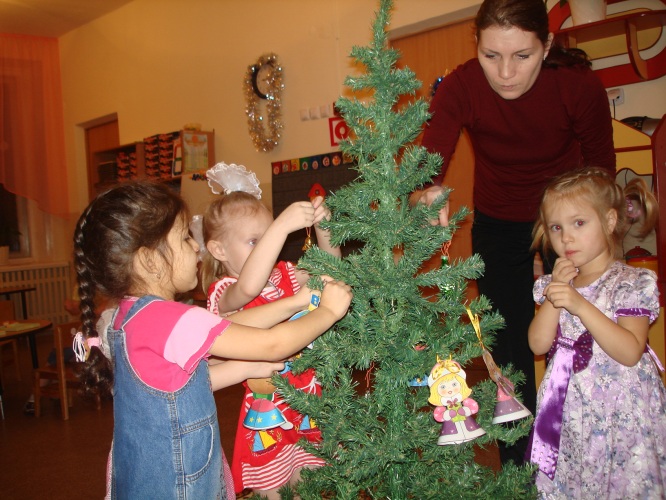 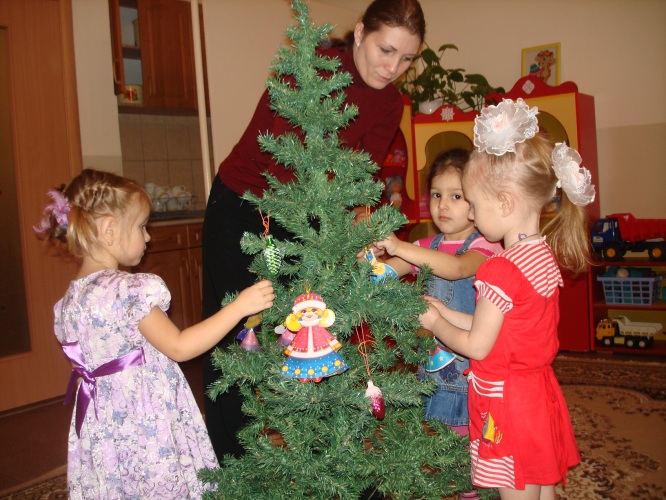 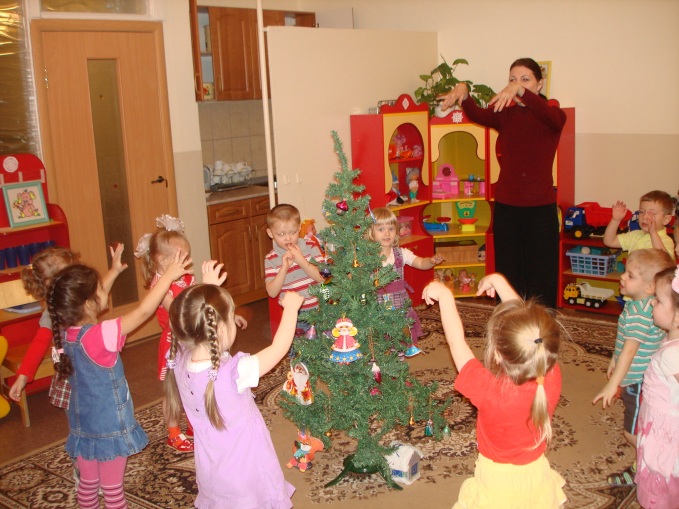 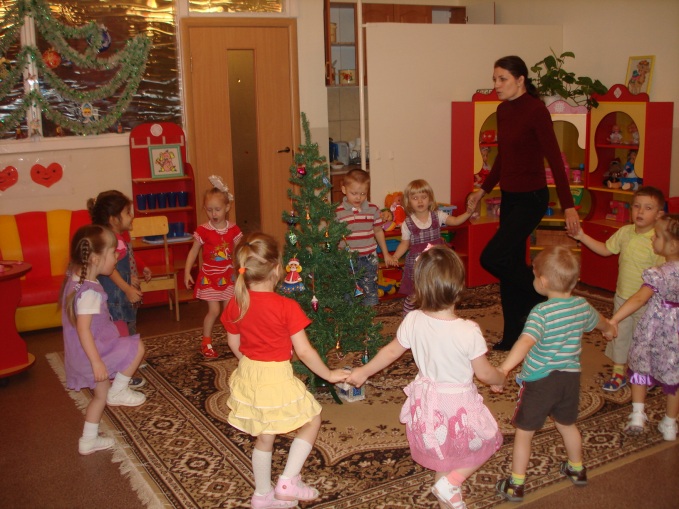 